ТАТАРСКИЙ РЕСПУБЛИКАНСКИЙ КОМИТЕТ ПРОФСОЮЗАРАБОТНИКОВ НАРОДНОГО ОБРАЗОВАНИЯ И НАУКИПРЕЗИДИУМП О С Т А Н О В Л Е Н И Е№  4                                                      г. Казань                                             30 октября 2015г.В соответствии с Планом основных мероприятий Рескома профсоюза на 2015г. президиум Рескома профсоюза ПОСТАНОВЛЯЕТ:1. Провести III Пленум республиканского комитета профсоюза совместно с Коллегией МОиН РТ в 18 декабря 2015г. в г.Казани2.Утвердить следующую повестку дня III  Пленума:	1) О выполнении обязательств отраслевого Соглашения между МОиН РТ и Татарским республиканским комитетом профсоюза работников народного образования и науки за 2014-2014гг. в 2015г.	2) Об утверждении Плана основных мероприятий Рескома на 2016г.	3) Об утверждении сметы расходов Рескома на 2016г.	4) Разное.3. Контроль за выполнением постановления возложить на гл.специалистов Рескома профсоюза Андрееву Т.А., Гафарову Г.А.ПРОФСОЮЗ РАБОТНИКОВ НАРОДНОГО ОБРАЗОВАНИЯ И НАУКИРОССИЙСКОЙ ФЕДЕРАЦИИО проведении и повестке дня III ПленумаРескома профсоюзаПредседатель Рескома профсоюза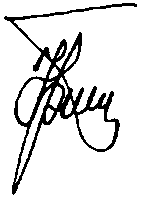           Ю.П.Прохоров